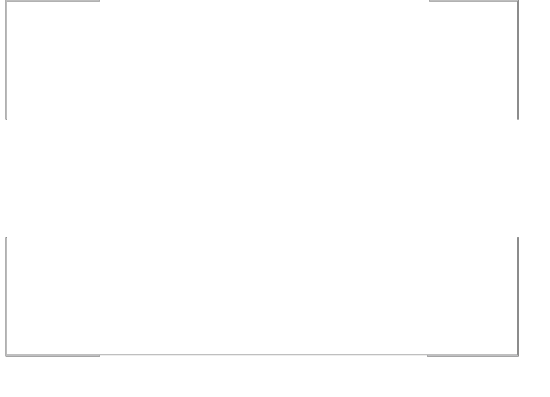 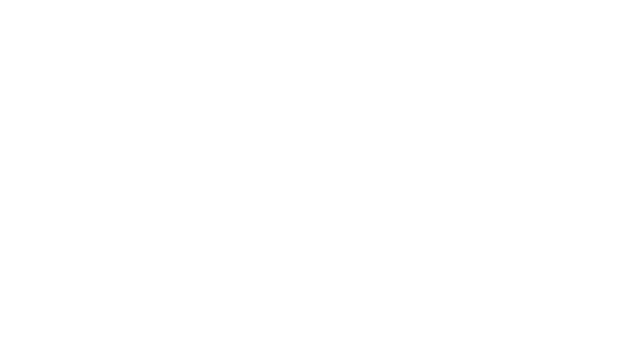 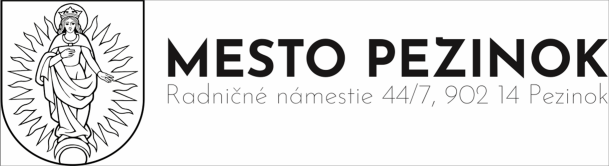 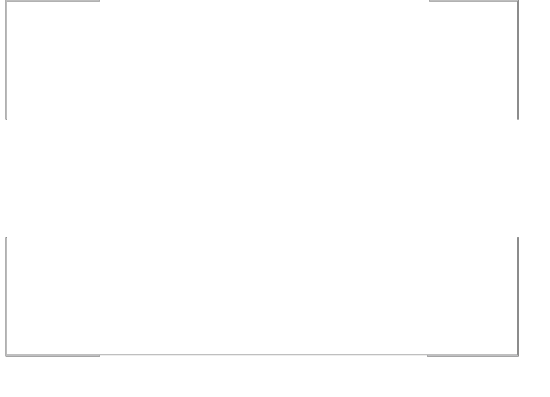 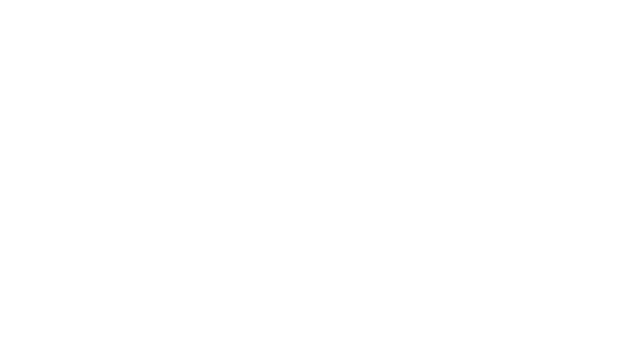 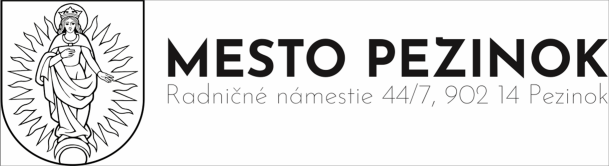 Vec: ŽIADOSŤ O PRESKÚMANIE SPÔSOBILOSTI STAVBY NA UŽÍVANIEv súlade s § 140d zákona č. 50/1976 Zb. o územnom plánovaní a stavebnom poriadku (stavebný zákon) v znení neskorších predpisov. Stavebník / vlastník stavby: meno a priezvisko (názov firmy a IČO):..................................................................................................................................................................... adresa (sídlo): .............................................................................................................................................korešpondenčná adr.: .................................................................................................................................. meno poverenej osoby vo firme: ................................................................................................................kontakt - tel. č., e-mail: ..............................................................................................................................Stavebník: meno a priezvisko (názov firmy a IČO):..................................................................................................................................................................... adresa (sídlo): .............................................................................................................................................korešpondenčná adr.: .................................................................................................................................. meno poverenej osoby: ...............................................................................................................................kontakt - tel. č., e-mail: ..............................................................................................................................ak je stavebníkov/vlastníkov stavby viac, je potrebné ich doplniť, aby boli vymenovaní všetciSplnomocnená osoba /organizácia meno (názov firmy a IČO): ..................................................................................................................................................................... adresa (sídlo): .............................................................................................................................................korešpondenčná adr.: .................................................................................................................................. meno poverenej osoby: ...............................................................................................................................kontakt - tel. č., e-mail: ..............................................................................................................................Stavba: .......................................................................................................................................................druh a účel stavby v zmysle § 43a, § 43b, § 43c stavebného zákona:.............................................................................................................................................................................................................................Mesiac a rok dokončenia / začiatku užívania stavby:................................................................................Miesto stavby a pozemok stavbyulica, obec: .................................................................................................................................................. parcelné číslo 	č. LV, druh pozemku 	vlastník (iné právo) meno, adresa .......................	.................................... 	..................................................................................... .......................	.................................... 	..................................................................................... .......................	.................................... 	..................................................................................... .......................	.................................... 	..................................................................................... v prípade viacerých parciel je potrebné doplniť riadky, aby boli uvedené všetkyUmiestnenie prípojok inžinierskych sietí parcelné číslo 	č. LV, druh pozemku 	vlastník (iné právo) meno, adresa .......................	.................................... 	..................................................................................... .......................	.................................... 	..................................................................................... .......................	.................................... 	..................................................................................... .......................	.................................... 	..................................................................................... v prípade viacerých parciel je potrebné doplniť riadky, aby boli uvedené všetkyAk je stavba doplnkovou stavbou k hlavnej stavbe, uviesť údaje o hlavnej stavbe:druh a účel hlavnej stavby, parc. č.: ................................................................................................................................................................................................................................................................................ Ak k stavbe bolo vydané rozhodnutie, uviesť: Názov rozhodnutia, číslo a dátum jeho vydania:........................................................................................ .....................................................................................................................................................................Názov rozhodnutia, číslo a dátum jeho vydania:........................................................................................ .....................................................................................................................................................................Údaje o spracovateľovi projektovej dokumentácie: meno (názov firmy, IČO):.......................................................................................................................... adresa (sídlo): ............................................................................................................................................. K žiadosti sa prikladajú (povinné prílohy)doklady, ktorými stavebník preukazuje, že je vlastníkom pozemku alebo má „iné právo“ k pozemku a došlo k usporiadaniu pozemku podľa osobitných predpisov (definícia pojmu „iné právo“ sa nachádza v § 139 stavebného zákona), dokumentáciu skutočného realizovania stavby v rozsahu podľa § 29 ods. 1 Vyhlášky MŽP SR č. 453/2000 Z. z., ktorou sa vykonávajú niektoré ustanovenia stavebného zákona. Pre drobné stavby postačuje zjednodušená dokumentácia v zmysle § 104 ods. 2 stavebného zákona (pasport stavby). Stavebný úrad si môže vyžiadať vypracovanie dokumentácie skutočného vyhotovenia stavby v stupni na účely kolaudácie. geometrický plán zamerania stavby/porealizačné zameranie stavby,záväzné stanoviská podľa rozsahu stavby, najmä:stanovisko orgánu územného plánovania - Mesto Pezinok, či je stavba postavená v súlade s regulatívmi funkčného využívania územia podľa záväznej časti územnoplánovacej dokumentácie alebo záujmami chránenými podľa osobitných zákonov účinných v čase zhotovenia alebo v čase preskúmavania podľa toho, ktorá skutočnosť je pre vlastníka priaznivejšia,stanovisko cestného správneho orgánu - Mesta Pezinok, príp. OÚ Pezinok – odbor dopravy a pozemných komunikácií,stanovisko SPP – distribúcia, a.s.; Západoslovenská distribučná, a.s.; BVS, a.s.; prevádzkovateľov dopravnej infraštruktúry alebo technickej infraštruktúry,ostatné stanoviská dotknutých orgánov zodpovedajúce umiestneniu, druhu a účelu stavby.doklady o výsledkoch predpísaných skúšok a meraní podľa charakteru stavby:správa o odbornej prehliadke a skúške plynového zariadeniazápis o tlakovej skúške odberného plynového zariadeniaprotokol o vpustení plynuspráva o prvej odbornej prehliadke a odbornej skúške elektrickej prípojky správa o odbornej prehliadke a odbornej skúške elektrického zariadeniaspráva o odbornej prehliadke a odbornej skúške bleskozvoduspráva o odbornej prehliadke a odbornej skúške tlakovej nádoby záznam o skúške tesnosti vonkajšej kanalizáciezáznam o skúške tesnosti vnútornej  kanalizáciezápis o tlakovej skúške vonkajšej vodovodnej prípojkyzápis o tlakovej skúške vodovodného potrubiapotvrdenie o preskúšaní komínaprotokol o vykonaní skúšky tesnosti a vykurovacia skúška ÚKdoklad o uvedení kotla do prevádzky, resp. doklad o preskúšaní kotlaďalšie doklady podľa charakteru stavby: energetický certifikát,zápis o prevzatí a odovzdaní stavby, prehlásenie stavebného dozoru, uvedenie malého zdroja znečisťovania ovzdušia do prevádzky (ak je súčasťou stavby),doklady o zneškodnení odpadov (pri jednoduchej stavbe),vyjadrenie OÚ Pezinok OSŽP - odpadové hospodárstvo (k ostatným stavbám),ďalšie doklady zodpovedajúce druhu a účelu stavbyPoznámka: Rozsah uvedených dokladov môže byť podľa povahy stavby zúžený, ale i rozšírený o ďalšie doklady a údaje potrebné k vydaniu rozhodnutia. Po preskúmaní predložených dokladov môžu podľa povahy veci vyplynúť požiadavky na doplnenie ďalších údajov a dokladov.Súhlas dotknutej osoby so spracúvaním osobných údajovAko dotknutá osoba v zmysle § 5 písm. n) zákona č. 18/2018 Z. z. o ochrane osobných údajov a o zmene a doplnení niektorých zákonov (ďalej len „zákon č. 18/2018 Z.z.“) poskytujem Mestu Pezinok, so sídlom Radničné námestie č. 7, 902 14 Pezinok, IČO: 00 305 022, ako prevádzkovateľovi súhlas so spracovaním všetkých svojich osobných údajov uvedených v tomto podaní a jeho prílohách vrátane fotokópií osobných dokladov a preukazov, a to za účelom uskutočnenia úradného postupu v zmysle všeobecne záväzných právnych predpisov a /alebo interných predpisov prevádzkovateľa vymedzeného predmetom tohto podania. Zároveň súhlasím, aby tieto osobné údaje boli prevádzkovateľom poskytnuté iným subjektom na území SR, ktoré na základe osobitných právnych predpisov vstupujú do právnych procesov súvisiacich s vybavovaním predmetného podania.V priebehu spracúvania budú osobné údaje zverejnené, sprístupnené a poskytnuté, len ak to ustanovuje všeobecne záväzný právny predpis a/alebo interný predpis prevádzkovateľa a za podmienok v ňom uvedených; oprávnenie zverejnenia sa nevzťahuje na všeobecne použiteľný identifikátor dotknutej osoby podľa osobitného predpisu.Doba platnosti súhlasu sa viaže na dobu trvania preukázateľného účelu spracúvania osobných údajov dotknutej osoby.Zároveň som si vedomý, že poskytnuté osobné údaje budú archivované a likvidované v súlade s platnými právnymi predpismi Slovenskej republiky.Svojím podpisom potvrdzujem, že okrem vyššie uvedených informácií týkajúcich sa poskytnutia osobných údajov, som bol v zmysle § 19 zákona č. 18/2018 Z.z. prevádzkovateľom tiež poučený o:a) skutočnosti, že kontaktné údaje zodpovednej osoby za ochranu osobných údajov u prevádzkovateľa sú zverejnené na webovom sídle prevádzkovateľab) skutočnosti, že ak nejde o poskytnutie osobných údajov na základe a v rozsahu podľa zákona alebo iného všeobecne záväzného právneho predpisu, je poskytnutie dobrovoľné, avšak nevyhnutné pre uskutočnenie úradného postupu prevádzkovateľa za účelom riešenia podaniac) svojich právach dotknutej osoby:- požadovať od prevádzkovateľa prístup k svojim osobným údajom (§21 zákona č. 18/2018 Z.z.)- na opravu osobných údajov (§ 22 zákona č. 18/2018 Z.z.)- na vymazanie osobných údajov a obmedzenie spracovania osobných údajov (§23 a §24 zákona č.18/2018 Z.z.)- na prenosnosť osobných údajov ( § 26 zákona č. 18/2018 Z.z.)- namietať spracúvanie osobných údajov (§ 27 zákona č. 18/2018 Z.z.)- kedykoľvek svoj súhlas odvolať (§ 14 ods. 3 zákona č. 18/2018 Z.z.), pričom odvolanie súhlasu nemá vplyv na zákonnosť spracúvania vychádzajúceho zo súhlasu pred jeho odvolaním- podať návrh na začatie konania na Úrad na ochranu osobných údajov SR (§100 zákona č.18/2018 Z.z.) Vyhlasujem, že poskytnuté osobné údaje sú pravdivé.v ...........................dňa ...................                                     ...........................................................      meno a podpis stavebníkov   (príp. odtlačok pečiatky)
Poučenie:Žiadosť o preskúmanie spôsobilosti stavby na užívanie možno podať do 31. marca 2029. Žiadosť nie je možné podať, ak sa začalo konanie o odstránení stavby podľa § 88a stavebného zákona. Konanie o preskúmaní spôsobilosti stavby na užívanie vykonáva stavebný úrad, ktorý by bol príslušný vydať pre stavbu kolaudačné rozhodnutie, a ak ide o stavbu, pre ktorú sa nevyžaduje kolaudácia, orgán, ktorý by bol príslušný na povolenie stavby. Ak vlastník stavby preukáže splnenie predpísaných podmienok, stavebný úrad vydá rozhodnutie, ktorým potvrdí spôsobilosť stavby na užívanie. Na konanie o preskúmaní spôsobilosti stavby na užívanie sa primerane vzťahujú ustanovenia o kolaudácii stavieb. Rozhodnutie o spôsobilosti stavby na užívanie má účinky kolaudačného rozhodnutia. Ak stavebný úrad v konaní o preskúmaní spôsobilosti stavby na užívanie zistí na stavbe závady brániace jej užívaniu, preruší konanie, nariadi vykonanie nevyhnutných úprav alebo zabezpečovacích prác v primeranej lehote. Ak vlastník stavby nepreukáže splnenie podmienok na vydanie rozhodnutia, ktorým potvrdí spôsobilosť stavby na užívanie, alebo stavebník v určenej lehote nevykoná nevyhnutné úpravy alebo zabezpečovacie práce, stavebný úrad nariadi odstránenie stavby podľa § 88.V zmysle ustanovenia § 149d v súčinnosti s § 81b stavebného zákona – rozhodnutie spôsobilosti stavby na užívanie sa nevydá, ak nie je zaistená bezpečnosť a ochrana zdravia ľudí a životného prostredia, ako aj riadne užívanie stavby na určený účel, najmä ak:nie je zabezpečené vykurovanie stavby, pripojenie na rozvod vody, elektriny, na kanalizačnú sieť a účel stavby to vyžadujenie je zaistený bezpečný prístup a príchod k stavbám (napojenie na dopravnú infraštruktúru územia, vyriešená dopravná obsluha, parkovanie, prístup požiarnej techniky)nie je zaistená bezpečná a plynulá prevádzka výťahovnie sú splnené podmienky na vylúčenie negatívnych účinkov stavby na okolité životné prostredie, prípadne ich obmedzenie na prípustnú mierunie sú predložené doklady o vyhovujúcich výsledkoch predpísaných skúšok a vyhlásenia výrobcu o zhode stavebných výrobkovnie je predložený energetický certifikát a ide o budovu podliehajúcu povinnej energetickej certifikáciiKonanie o preskúmaní spôsobilosti stavby na užívanie nemožno aplikovať na reklamné stavby.Žiadosť o preskúmaní spôsobilosti stavby na užívanie sa podáva písomne.V zmysle ustanovenia § 19 ods. 1 Správneho poriadku - Podanie možno urobiť písomne v listinnej podobe alebo v elektronickej podobe, alebo ústne do zápisnice. Podanie vo veci samej urobené v elektronickej podobe bez autorizácie podľa osobitného predpisu o elektronickej podobe výkonu verejnej moci treba do troch pracovných dní doplniť v listinnej podobe, v elektronickej podobe autorizované podľa osobitného predpisu o elektronickej podobe výkonu verejnej moci, alebo ústne do zápisnice. Správny orgán na dodatočné doplnenie podania nevyzýva.Doklad o zaplatení správneho poplatku musí byť súčasťou žiadosti.Pri podávaní žiadosti je potrebné zaplatiť správny poplatok v zmysle prílohy zákona č. 145/1995 Z.z. o správnych poplatkoch v znení neskorších predpisov. Položka 9Miestne zisťovanie, ak je nariadené podľa osobitných predpisov alebo sa koná z podnetu účastníka konania   											     25,- eur Položka 60a ods. g)potvrdenie pasportu stavby, ak sa nezachovala pôvodná dokumentácia stavby 		     10,- eurOslobodenie1. Od poplatku za potvrdenie pasportu stavby sú oslobodení držitelia preukazu fyzickej osoby s ťažkým zdravotným postihnutím alebo preukazu fyzickej osoby s ťažkým zdravotným postihnutím so sprievodcom.Platbu je možné vykonať na pokladni MsÚ Pezinok alebo prevodom na účet. Platba kolkom nie je možná. Prevod je možné vykonať na:číslo účtu: SK02 5600 0000 0066 0200 6001; VS: 7000000000; správa pre prijímateľa: stavebny urad meno žiadateľa. 